Общество с ограниченной ответственностью «Группа Компаний Уралремшина»ИНН/КПП 6685089086/668501001     Юр. адрес: 620025, Свердловская область,  г. Екатеринбург,  переулок Речной, дом 1		                                 Факт. адрес: 620025, г. Щелково, ул. Заречная  107, офис 7, СК  Армадател/факс: 8 (499) 394-62-40, 8 (925) 707-43-50                                   р/с 40702810316540020956 в Уральский Банк   (ОАО) «Сбербанк России»	г. Екатеринбург,  к/с 30101810500000000674, БИК 6577674        Коммерческое предложение.Уважаемые партнеры, сообщаем Вам о возможности поставки в адрес Вашего предприятия следующих шин:1. Шинокомплект 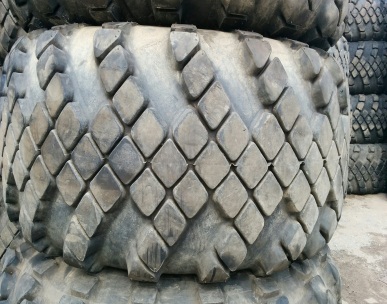    Размер 		 23.5-25(1600-600-685)   Слойность  		 24PR	    Исполнение             Шина с камерой и ободной лентой.   Макс. Нагрузка       7900кг   Цена              	 27.000руб.00 коп.   Форма оплаты	 наличный без наличный   Срок поставки      в наличии на складе в г. Щелково  ( Для установки этой шины требуется еще про ставочное кольцо которое идет в    Комплекте).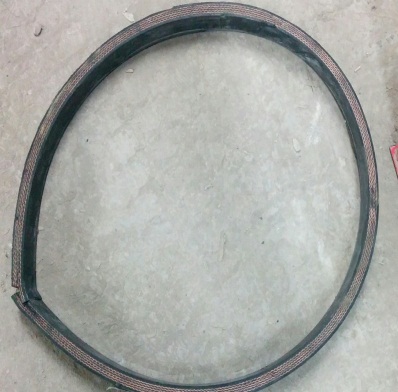 2. Шинокомплект 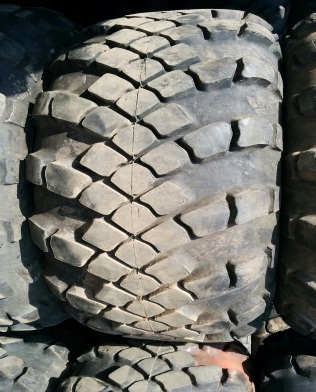    Размер 		 17.5-25 - 20.5-25(1500-600-635)   Слойность  		 14PR	    Исполнение             Шина с камерой и обводной лентой       Макс. Нагрузка       6250кг    Цена              	 23.000руб.00 коп.   Форма оплаты	 наличный без наличный    Срок поставки      в наличии на складе в г. ЩелковоМы продаем шины оптом и в розницу.  Резина многоцелевого назначения подходит как для военной так и для гражданской техники, включая фронтальные погрузчики грузоподъемностью 3-5 тонн. Шины имеют более прочный каркас и защиту от порезов и проколов в виду усиленной слойности и военных технологий в резиносмеси. Универсальный протектор вездеходного типа подойдет для эксплуатации на практически любых поверхностях. Протектор имеет самоочищающиеся грунтозацепы и прочные шашки по середине колеса.За более подробной информацией обратиться не сайт компании 23.5-25.ru и  узнать подробнее у менеджера.---------------------          С уважением,ООО "Уралремшина" г.Щелково, ул.Заречная 107 оф.7сот.тел.: 8-925-707-43-50         e-mail: APural@list.ru   Skype: aleks09371 Viber  89257074350